Подумай, для чего ты живешь?15 ноября 2018 г в ГБУ «СРЦН» Торжокского района прошло профилактическое мероприятие для детей «Подумай, для чего ты живешь?» Целью данного мероприятия являлась первичная профилактика табакокурения. В процессе мероприятия дети поделились своими знаниями о вреде курения, участвовали в обсуждении предложенных ситуаций. Итогом самостоятельной деятельности детей стала стенгазета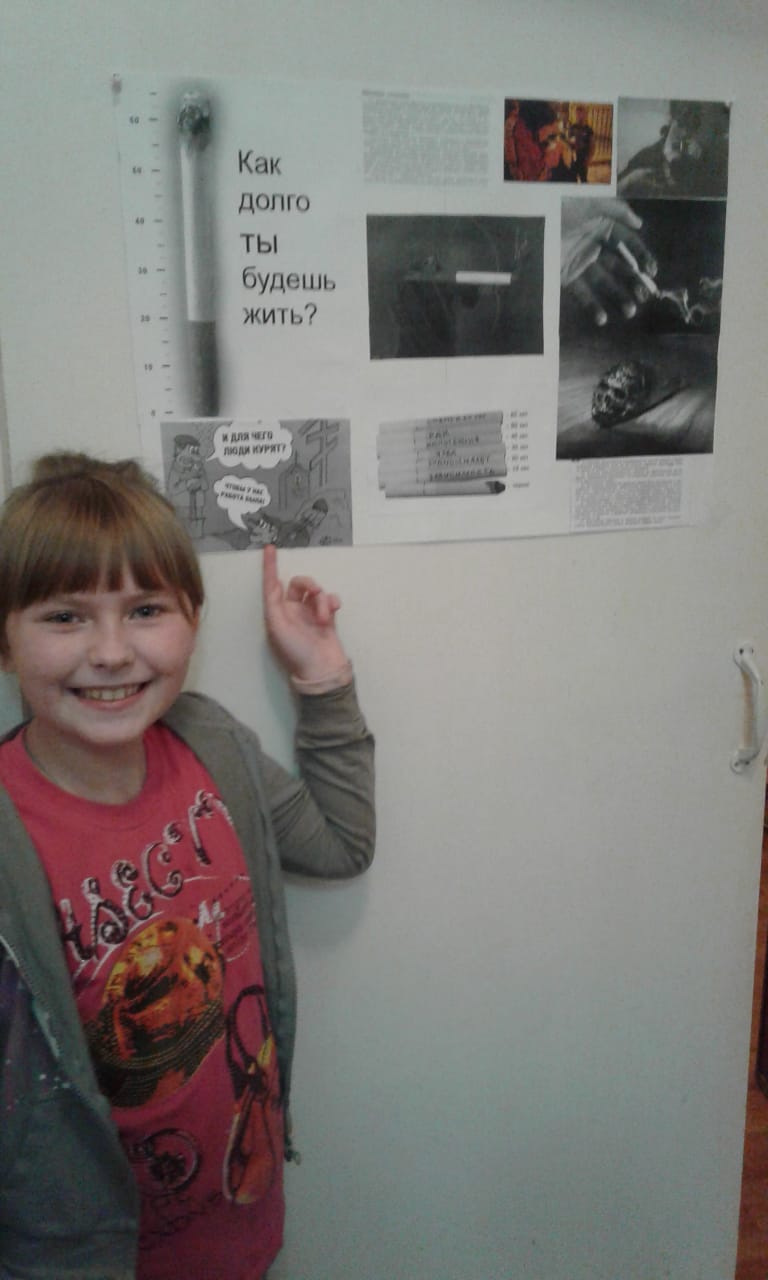 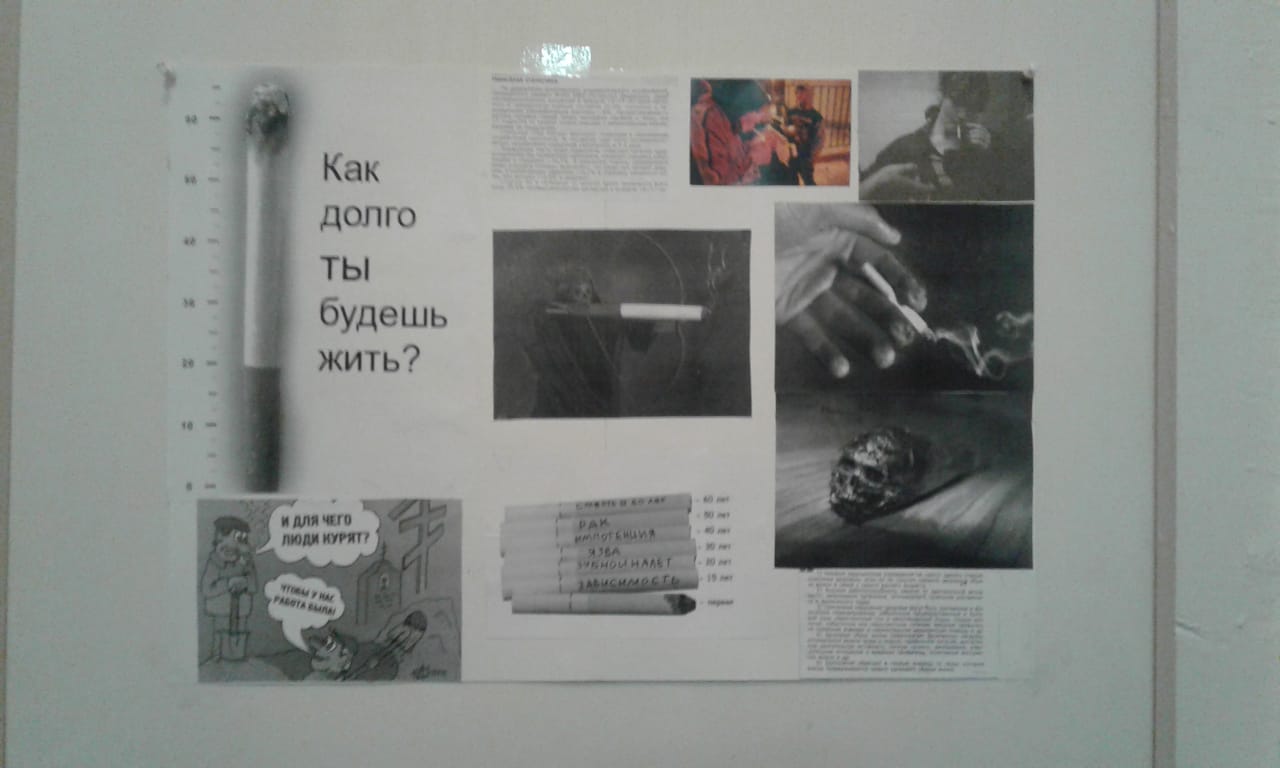 